Financial Services Authority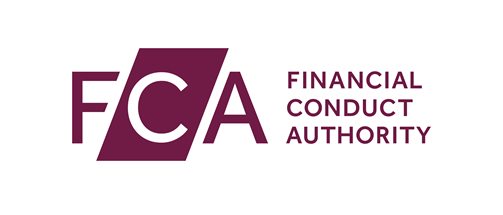 Certification – Form B

Application for a TV or radio service certificateFull name of applicant proprietorFull name of TV or radio serviceCertification – Form B
Application for a TV or radio service certificate Financial Services AuthorityCertification – Form BApplication for TV or radio service certificate	1.1	Contact details of the applicant proprietor 	1.2	Name of TV or radio service	1.3	Contact details of TV or radio station	Tick if same as 1.1	1.4	Contact details of person in day-to-day control of the service	1.5	Contact details for the person handling this application	Tick if same as 1.1	2.1	What are the means of provision of service?Please state whether the service is provided solely by means of broadcast / transmission or is also available in some other form.	2.2	What are the broadcasting / transmission times?	2.3	What is the purpose(s) of the broadcast / transmission?Please give details of the principal purpose and indicate if this is likely to change in the near future.	2.4	You must attach any supporting evidence to support the information given in Question 2.3. Please give details of the documents you have attached below. 	Business plan	Statements of editorial policy	Marketing literature	OtherGive details below	2.5	Why is the service considered to qualify for the exclusion?	2.6	Why are you applying for a certificate?	2.7	Give details of the estimated average proportion of material featured in the service which falls within each of the following categories.Please give details of the criteria used to distinguish material in (b) and (c). You must include examples of the material contained in the service to illustrate the allocation of material to each category.	2.8	What period was used for the estimate given in Question 2.7? (dd/mm/yyyy)
FromTo	2.9	On what basis is this considered to give a representative view?	2.10	Please provide details of the audience figuresGive the most recent figures. If the service is new, give the estimated audience figures. Indicate the period to which the figures relate.	2.11	How have the figures in Question 2.10 been calculated?	2.12	Please provide information about your listener /viewer profile.Please give details of the source and basis of information.	2.13	Please confirm that you have contacted the FCA to agree the means by which the FCA can access samples of the service concerned. YesThe application fee is Category 4Please refer to FEES 3 Annex 1A for the details of the amount chargeable for each category - https://www.handbook.fca.org.uk/handbook/FEES/3/Annex1A.html You must pay the full application fee by cheque.  It is not refundable (even if you decide to withdraw your application).How to pay1	Make the cheque payable to the Financial Conduct Authority.  We cannot accept post-dated cheques.2	Write the name of the applicant firm on the back of the cheque.3	Write 'Application for certification' on the back of the cheque.4	Send the cheque with the application pack.This declaration must be signed on behalf of the applicant by the person in day-to-day control of the service.I undertake to notify the FCA of any significant change in the information provided in this form which occurs after the date of submission of the application and prior to my receiving notification of the FCA’s decision concerning the application.I confirm that the information given in this application is complete and correct to the best of my knowledge and belief.1Contact details We need this information in case we need to contact you when we assess your application. TitleFirst namesSurnameAddressPostcodePhone number (including STD code)Mobile number (optional)Fax number (including STD code)Email addressTitleFirst namesSurnameAddressPostcodePhone number (including STD code)Fax number (including STD code)Email addressTitleFirst namesSurnameAddressPostcodePhone number (including STD code)Fax number (including STD code)Mobile number (optional)Email addressTitleFirst namesSurnameAddressPostcodePhone number (including STD code)Fax number (including STD code)Mobile number (optional)Email address2Information about the servicea) Investment advice      %b) Material which leads to or enables dealing in or acquiring financial products (which is not investment advice)3      %c) Material relating to financial products (which is neither advice nor material leading to/enabling dealing in or acquiring financial products)3      %d) Material that has nothing at all to do with financial products3      %////Number (UK)Number (Overseas)Period (From) (dd/mm/yyyy)Period (To) (dd/mm/yyyy)3Application feeYou must send a cheque for the appropriate application fee in full with this application pack; otherwise the application will not be processed.4Declaration of applicantSignatureNameDate      (dd/mm/yyyy)